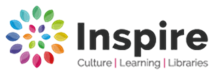 Mobile Library visits for 2021 Any enquires please contact: Ask Inspire 01623 677 200 or Email: worksop.library@inspireculture.org.ukWebsite inspireculture.org.ukDay: MondayDay: MondayMobile: NorthMobile: NorthRoute:10 Kneesall – Eakring – Kersall-Norwell -LaxtonRoute:10 Kneesall – Eakring – Kersall-Norwell -LaxtonRoute:10 Kneesall – Eakring – Kersall-Norwell -LaxtonJan 11th Feb 8th  Feb 8th  Mar 8th Mar 8th Easter MondayMay 10th June 7th Jun 28th  Jun 28th  Jul 26th  Jul 26th  Aug 23thSep 20th Oct 18th  Nov 15thNov 15thDec 13thDec 13thJan 10th 2022Stop No.LocationStop Name Arrive Depart1Kneesall10.0010.152KneesallSchool10.2010.503EakringSavile Arms11.0011.154EakringTriumph Road11.2011.455Kersall11.5512.106Norwell13.1013.307NorwellOld Chapel13.3513.508OssingtonSpeaker’s Cottages14.0014.109MoorhouseThoroton-Weston Road14.1514.2510LaxtonFarms Cottage-Main Street14.3014.4011LaxtonDovecote14.4014.5012Laxton14.5515.10